		General Meeting May 22, 2018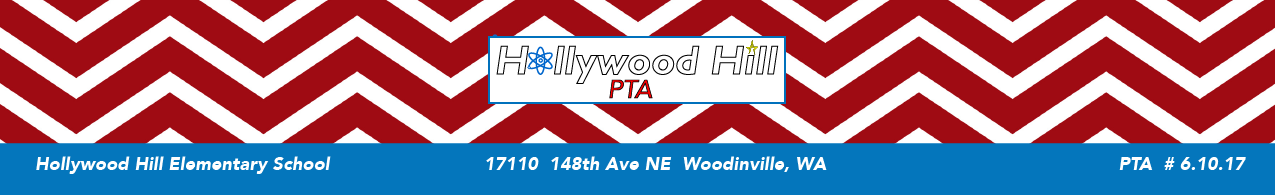 15 Members Present: Liza Yore, Diana Christiansen, Torrey Edwards, Kim Richards, Melissa Johnson, Denise Waters, Bridget Scott, Melanie Carroll, Sarah Newell, Nikki Coyne, Denise Need, Maren Johnson, Laura Sauls, Scott McNeill, Sarah KennedyCalled to order by President Liza at 6:33pm.Diana motioned to approve the minutes from the last General Meeting, March 20, 2018. Nikki seconded. Approved.President and Co-President’s ReportMany, many thanks to all for a great year. Bravo to Diana for submitting, and all of those who made possible, our PTA Awards:Bronze in Newsletter, Website, and Communications Strategy100% Staff MembershipSilver in AdvocacyGold in Family and Community Engagement, and Standards of ExcellencePrincipal’s ReportMrs Waters shared her sincere gratitude for the help she received trying to get Portable #2 emptied and ready for retrofitting, which she can report will happen in June. It will become the game/art room, with upgraded tech and many basic cosmetic and structural improvements. The Activity Room will become 2 classrooms. The Y will be able to stay where they were this year.There will be two classes at each grade level, except that 1st will have three, and there will be a 2/3 and 4/5 split (most likely in the classrooms created by the Activity Room). There is still some uncertainty around Hi-Cap as they are waiting for all scores before making decisions. We are losing one teacher and Mrs Morton is moving, but Mrs Arch will take her spot in Special Ed, so we can keep her - yay!Denise shared with us a proposal she would like us to consider as we budget. She is requesting funds for a PBIS coach at the school 90 minutes each day. This would help with the continuance of managing behavioral issues that come up during the school day and allow for more complete follow up. In the hopes that this will soon be provided by the District, she is only asking for one year of funding. The cost would be $16,000. Any amount toward that goal would be helpful, as there are some funds she could potentially pull from of her own, but full coverage would be ideal.Ways and Means Report
The auction, which was budgeted at $15,000, cost $15,966 to put on. We brought in a total of $37,714, with $150 dedicated to Art Docent and $3,375 dedicated to the Fund-a-Need for tables and AV/tech equipment.Family Life and HealthSTEM Fair was well attended and had strong participation, there was also a wide variety of vendors in attendance. A big thank you to Carrie and Nicole for chairing, along with the volunteers and community members who helped and offered support. You are fantastic!Art Walk - Almost all classes were represented with two imaginative art projects, there were several art activity stations for students to participate in, and the Marimba band performed, they were awesome! A big thank you to the art docents for their all their hard work and support! You rock!Field Day-Coming up Wednesday, June 20th. We will be looking for volunteers for both sessions. Tentatively, the times are likely 3-5 will be 9:50-11:30 and K-2 1:30-3:15. We are looking for 2-3 people to help coordinate the snack for both sessions. A Sign Up Genius will go out beforehand, once times and stations have been confirmed.Next year, we will be looking for interested committee members to help with and/or chair a variety of events. Please consider one that appeals to you. Thanks! Fall Festival, Holiday movie/event, School Dance, Camp Read A Lot, Talent Show, STEM Fair, Art Walk, Field Day, just to name a few. Community Outreach
Staff Appreciation is coming up - the team is doing another great job this year. Jenny Samdal has 4th grade families rounded up to help with the 5th Grade Celebration.Enrichment ReportMissoula - We are booked for the week of October 8-13. Emperor’s New Clothes.About 48 kids served during spring classes.Laura Sauls has agreed to be Art Docent Chair for next year! Thank you Amy Watts for a great job.Advocacy
No report. We still need a new Chair as Charla is moving to Council.Special Needs Representative
Just awareness of the Autism event coming up. Thank you to the website crew for getting that posted.Treasurer’s Report / Budget Setting
Please see Kim’s notes for details, but here were the items we specifically voted on:We considered Denise Waters’ PBIS Coach proposal. It was moved by Kim and seconded by Diana that we start by granting her money THIS calendar year, as we do already have a big budget next year, and had some unmet expenses this year. All approved.Diana moved that we go ahead and grant the entire amount of $16,000 this year. Laura seconded. Approved.To fund our new position of Special Needs Representative, we added a budget section with the following line items:Diversity Awareness: $250Family Outreach: $100Sensory Supply Closet: $250 Sarah N moved to accept these into the budget. Sarah KS seconded. All approved.There was a new line item of Cultural Enrichment, under Family Life & Health, for $500 moved by Diana, seconded by Sarah KS, and all approved.Sarah N moved to take the “New” out of New Family Social to open it up to a broader variety of events. Nikki seconded. All approved.There was a new line item for an Ambassador Program, under Outreach, with $1,200 moved by Sarah KS, seconded by Nikki, and approved by all.A Grants line item for Staff Grants including $4,000 was moved by Denise, seconded by Sarah KS, and all approved.Nurse Supplies as a new line item including $100 under Grants was moved by Sarah N, seconded by Denise, and all approved.There was some discussion about the line item of Student Publications being removed as the request last year was only for one year, or keeping it, or folding the amount into Staff Grants. It was motioned by Diana to leave it its own line item with the current amount, seconded by Liza, and approved.Denise moved to increase Training/Seminars to $1000, Melanie seconded, all approved.After much discussion, Sarah N moved to accept the 2018-2019 budget as submitted by the Treasurer, with the above mentioned changes. Maren seconded. All approved.Other Business
Another reminder to get those Thank Yous out to Chairs, volunteers, etc, etc. Adjourned at 8:50pm.